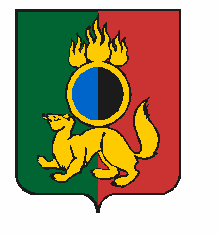 АДМИНИСТРАЦИЯ ГОРОДСКОГО ОКРУГА ПЕРВОУРАЛЬСКПОСТАНОВЛЕНИЕг. ПервоуральскВ соответствии со статьей 37 Федерального закона от 29 декабря 2012 года                      № 273-ФЗ «Об образовании в Российской Федерации», постановлением Правительства Свердловской области от 09 апреля 2020 года № 232-ПП «Об установлении на территории Свердловской области денежной компенсации на обеспечение бесплатным питанием отдельных категорий обучающихся, осваивающих основные общеобразовательные программы с применением электронного обучения и дистанционных образовательных технологий», приказом Министерства образования и молодежной политики Свердловской области от 10 апреля 2020 года № 360-Д «О назначении, выплате и определении размера денежной компенсации на обеспечение бесплатным питанием отдельных категорий обучающихся, осваивающих основные общеобразовательные программы с применением электронного обучения и дистанционных образовательных технологии в государственных образовательных организациях Свердловской области и обособленных структурных подразделениях государственных образовательных организаций Свердловской области, в отношении которых функции и полномочия учредителя осуществляются Министерством образования и молодежной политики Свердловской области, муниципальных общеобразовательных организациях, расположенных на территории Свердловской области, частных общеобразовательных организациях Свердловской области по имеющим государственную аккредитацию основным общеобразовательным программам», руководствуясь постановлением Администрации городского округа Первоуральск                  от 18 марта 2020 года № 509 «О введении на территории городского округа Первоуральск режима повышенной готовности и принятии дополнительных мер по защите населения от новой коронавирусной инфекции», в целях повышения уровня социальной поддержки отдельных категорий обучающихся, осваивающих основные общеобразовательные программы с применением электронного обучения и дистанционных образовательных технологий в период введения на территории городского округа Первоуральск режима повышенной готовности в связи с угрозой распространения новой коронавирусной инфекции (2019-nCoV), Администрация городского округа Первоуральск ПОСТАНОВЛЯЕТ:1. Установить на территории городского округа Первоуральск денежную компенсацию на обеспечение бесплатным питанием отдельных категорий обучающихся, осваивающих основные общеобразовательные программы с применением электронного обучения и дистанционных образовательных технологий в период введения на территории городского округа Первоуральск режима повышенной готовности в связи с угрозой распространения новой коронавирусной инфекции (2019-nCoV) (далее - денежная компенсация).2. Денежная компенсация устанавливается на обеспечение бесплатным одноразовым питанием детей-сирот, детей, оставшихся без попечения родителей, лиц из числа детей-сирот и детей, оставшихся без попечения родителей, детей из семей, имеющих среднедушевой доход ниже величины прожиточного минимума, установленного в Свердловской области, и детей из многодетных   семей, а также на обеспечение бесплатным двухразовым питанием детей с ограниченными возможностями здоровья, в том числе детей-инвалидов.3. Утвердить Порядок назначения и выплаты денежной компенсации на обеспечение бесплатным питанием отдельных категорий обучающихся, осваивающих основные общеобразовательные программы с применением электронного обучения и дистанционных образовательных технологий в муниципальных общеобразовательных организациях, расположенных на территории городского округа Первоуральск  (прилагается).4. Финансирование расходов, связанных с обеспечением выплаты денежной компенсации, производится в пределах бюджетных ассигнований, утвержденных на соответствующий финансовый год за счет субсидии из областного бюджета на осуществление мероприятий по обеспечению питанием обучающихся в муниципальных общеобразовательных организациях, а также субсидии на выполнение муниципального задания  из средств местного бюджета в части расходов по питанию учащихся образовательных учреждений, в соответствии с приложением № 3 к муниципальной  программе городского округа Первоуральск «Развитие системы образования  в городском округе Первоуральск на 2020-2025 годы», утвержденной постановлением Администрации городского округа  Первоуральск от  06 ноября 2019 года № 1785.5. Управлению образования городского округа Первоуральск обеспечить:1) реализацию муниципальной программы городского округа Первоуральск «Развитие системы образования  в городском округе Первоуральск на 2020-2025 годы», утвержденной постановлением Администрации городского округа  Первоуральск                      от  06 ноября 2019 года № 1785;2) взаимодействие с Министерством образования и молодежной политики Свердловской области по вопросам предоставления и использования субсидии, выделенной на эти цели, в том числе предоставление необходимых документов;3) выполнение условий соглашения о предоставления субсидии из областного бюджета местным бюджетам на осуществление мероприятий по обеспечению питанием обучающихся в муниципальных общеобразовательных организациях в Свердловской области, в том числе соблюдение порядка и условий предоставления субсидии на вышеуказанные цели;4) выполнение значений целевых показателей в результате расходования субсидии;5) своевременное направление в Министерство образования и молодежной политики  Свердловской области отчетов, предусмотренных соглашением о предоставлении субсидии из областного бюджета местным бюджетам на осуществление мероприятий по обеспечению питанием обучающихся в муниципальных общеобразовательных организациях в Свердловской области;6) достоверность направляемой информации.6. Руководители муниципальных общеобразовательных организаций несут персональную ответственность за организацию своевременного и правильного начисления и выплаты денежных компенсаций.7. Настоящее постановление вступает в силу с момента подписания и распространяет свое действие на отношения, возникшие  с 18 марта 2020 года.8. Опубликовать настоящее постановление в газете «Вечерний Первоуральск» и разместить на сайте городского округа Первоуральск.9. Контроль исполнения настоящего постановления возложить на начальника Управления образования городского округа Первоуральск Гильманову И.В.Глава городского округа Первоуральск				 	                         И.В. Кабец21.04.2020№750Об установлении на территории городского округа Первоуральск денежной компенсации на обеспечение бесплатным питанием отдельных категорий обучающихся, осваивающих основные общеобразовательные программы с применением электронного обучения и дистанционных образовательных технологий